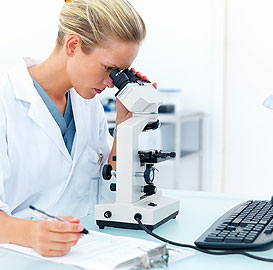 Прием мужчин и женщин врачами дерматовенерологами по вопросам профилактики, диагностики, лечения венерических болезней и инфекций, передаваемых половым путем, диагностика ложноположительных серологических реакций на сифилис, диспансерное наблюдение по сифилису, занятия в школе для женщин, перенесших сифилис.